Wyszków: Organizacja i przeprowadzenie kursów zawodowych dla uczestników projektu systemowego SZANSA współfinansowanego ze środków Unii Europejskiej w ramach Europejskiego Funduszu Społecznego
Numer ogłoszenia: 27467 - 2015; data zamieszczenia: 27.02.2015
OGŁOSZENIE O ZAMÓWIENIU - usługiZamieszczanie ogłoszenia: obowiązkowe.Ogłoszenie dotyczy: zamówienia publicznego.SEKCJA I: ZAMAWIAJĄCYI. 1) NAZWA I ADRES: Ośrodek Pomocy Społecznej w Wyszkowie , ul. 3 Maja 16, 07-200 Wyszków, woj. mazowieckie, tel. (029) 742 49 02, faks (029) 742 49 02.Adres strony internetowej zamawiającego: www.szansa.ops.wyszkow.plI. 2) RODZAJ ZAMAWIAJĄCEGO: Administracja samorządowa.SEKCJA II: PRZEDMIOT ZAMÓWIENIAII.1) OKREŚLENIE PRZEDMIOTU ZAMÓWIENIAII.1.1) Nazwa nadana zamówieniu przez zamawiającego: Organizacja i przeprowadzenie kursów zawodowych dla uczestników projektu systemowego SZANSA współfinansowanego ze środków Unii Europejskiej w ramach Europejskiego Funduszu Społecznego.II.1.2) Rodzaj zamówienia: usługi.II.1.4) Określenie przedmiotu oraz wielkości lub zakresu zamówienia: 1.Przedmiotem zamówienia jest świadczenie przez Wykonawcę na rzecz Zamawiającego usług obejmujących organizację i przeprowadzenie kursów zawodowych dla uczestników projektu systemowego SZANSA. 2.W przypadku, gdy wystąpi okoliczność, że zbędnym lub niemożliwym stanie się przeprowadzenie kursu dla liczby osób wskazanych w specyfikacji istotnych warunków zamówienia, z przyczyn niezależnych od Zamawiającego, Zamawiający zastrzega sobie prawo zmniejszenia liczby osób skierowanych na kurs oraz w konsekwencji powyższego prawo dokonania płatności za rzeczywistą ilość osób skierowanych na szkolenie/kurs aniżeli szacunek wskazany w opisie przedmiotu zamówienia. 3.Zamawiający zastrzega sobie prawo zwiększenia liczby osób skierowanych na kurs oraz w konsekwencji powyższego prawo dokonania płatności za rzeczywistą ilość osób skierowanych na kurs aniżeli szacunek wskazany w opisie przedmiotu zamówienia. 4.Formularz ofertowy należy uzupełnić na podstawie liczby osób wskazanej w specyfikacji istotnych warunków zamówienia. 5.Zamówienie zostało podzielone na 6 części: Część I - Pracownik magazynowy z obsługą programu magazynowego WF MAG oraz obsługą wózków podnośnikowych (2 osoby) Część II - Kucharz małej gastronomii (4 osoby) Część III- Sprzedawca z obsługą kasy fiskalnej (5 osób) Część IV - Kurs profesjonalnego sprzątania oraz obsługi maszyn sprzątających (2 osoby) Część V - Kurs makijażu i wizażu (1 osoba) Część VI - Kurs kroju i szycia poziom podstawowy (1 osoba) Opis poszczególnych części: Część I. Kurs 1. Pracownik magazynowy z obsługą programu magazynowego WF MAG oraz obsługą wózków podnośnikowych - minimum 100 godz. (2 osoby) a)Kurs powinien obejmować: zasady i podstawy organizacji gospodarki magazynowej, technologia prac magazynowych, zasady odbioru i przyjęcia towarów, zasady wydawania materiałów, dokumentacja magazynowa, obsługa programu magazynowego WF MAG, budowa oraz obsługa wózków podnośnikowych (ta część kursu powinna być zakończona egzaminem przed Komisją Dozoru Technicznego celem uzyskania dokumentu potwierdzającego uzyskanie odpowiednich kwalifikacji na operatora wózków jezdniowych) b)Kurs w formie zajęć praktycznych łączonych z wykładami; c)System kursu: dzienny z wyłączeniem niedziel d)Istnieje możliwość dołączenia uczestniczek do grupy kursantów nabywających wiedzę i umiejętności z zakresu w/w kursu e)Wykonawca zapewnia catering uzupełniany w trakcie szkolenia (ciastka, kawa, herbata, woda mineralna) oraz obiad (2 dania) każdego dnia odbywającego się kursu f)Wykonawca zapewni kadrę dydaktyczną posiadającą kwalifikacje i umiejętności wykładowców adekwatne do zakresu programowego prowadzonych przez nich szkoleń oraz czynne uczestnictwo w procesie dydaktycznym wszystkich wykładowców/instruktorów wyszczególnionych w ofercie przetargowej, tj. praktyczne prowadzenie zajęć szkoleniowych, co będzie miało swoje odzwierciedlenie w dzienniku szkolenia. g)Wykonawca zapewnia materiały do zajęć teoretycznych oraz możliwość przeprowadzenia zajęć praktycznych; h)Wykonawca zobowiązany jest do ubezpieczenia uczestników od następstw nieszczęśliwych wypadków w miejscu kursu oraz podczas trwania kursu; i)Wykonawca zobowiązuje się przeprowadzić badania lekarskie dla uczestników niezbędne do przeprowadzenia kursu i wnieść stosowne opłaty za wykonane badania. Dowody wpłat Wykonawca powinien przedstawić Zamawiającemu w formie kserokopii j)Wykonawca zobowiązany jest do prowadzenia dokumentacji z przeprowadzonych zajęć (w tym listy obecności, harmonogramów, listy potwierdzające odbiór materiałów szkoleniowych, listy potwierdzające odbiór poczęstunku, protokoły egzaminacyjne, ankiety ewaluacyjne oraz raport z przeprowadzonej ewaluacji) oraz przekazania oryginalnej dokumentacji koordynatorowi projektu w ciągu 7 dni po zakończeniu kursu; k)Wykonawca dokumentuje realizowany kurs w formie fotografii cyfrowej i przekazuje koordynatorowi projektu w ciągu 7 dni po zakończeniu kursu; l)Wykonawca jest zobowiązany do niezwłocznego zgłaszania Zamawiającemu najpóźniej w następnym dniu wszystkich nieobecności uczestników szkolenia lub rezygnacji z uczestnictwa w szkoleniu w trakcie jego trwania, m)Wykonawca zobowiązany jest do oznakowania pomieszczeń, w których będzie realizowana usługa oraz materiałów do zajęć zgodnie z wytycznymi POKL; n)Wykonawca zobowiązany jest do wydania niezwłocznie po zakończeniu kursu, za potwierdzeniem odbioru, Zaświadczeń o ukończeniu szkolenia oraz przekazania kopii zaświadczenia koordynatorowi projektu; o)Zaświadczenie dla uczestnika kursu zgodnie z Rozporządzeniem Ministra Edukacji i Nauki w sprawie kształcenia ustawicznego w formach pozaszkolnych p)Miejsce realizacji zadania: miasto siedziby Zamawiającego tj. Wyszków q)Wykonawca zapewni salę szkoleniową na zajęcia teoretyczne i praktyczne, wyposażoną w odpowiednią ilość miejsc, sprzęt umożliwiający należyte wykonanie usługi tj. zajęć teoretycznych i praktycznych, ze swobodnym dostępem do sanitariatów. Część II. Kurs nr 2. Kucharz małej gastronomii - minimum 80 h dydaktycznych (4 osoby): a)Kurs ma za zadanie przygotować jego uczestników do pracy w gastronomii i wykonywania zawodu kucharza. Celem kursu jest uzyskanie wiedzy teoretycznej i umiejętności praktycznych z zakresu surowców gastronomicznych, przygotowania stanowiska pracy, obróbki wstępnej surowców, technik sporządzania zup oraz dań podstawowych, sporządzania przekąsek i deserów, ekspedycji wyrobów kulinarnych oraz minimum sanitarnego. b)Kurs w formie zajęć praktycznych łączonych z wykładami; c)System kursu: dzienny z wyłączeniem niedziel d)Istnieje możliwość dołączenia uczestniczek do grupy kursantów nabywających wiedzę i umiejętności z zakresu w/w kursu; e)Wykonawca zapewnia catering uzupełniany w trakcie szkolenia (ciastka, kawa, herbata, woda mineralna) oraz obiad (2 dania) każdego dnia odbywającego się kursu f)Wykonawca zapewni kadrę dydaktyczną posiadającą kwalifikacje i umiejętności wykładowców adekwatne do zakresu programowego prowadzonych przez nich szkoleń oraz czynne uczestnictwo w procesie dydaktycznym wszystkich wykładowców/instruktorów wyszczególnionych w ofercie przetargowej, tj. praktyczne prowadzenie zajęć szkoleniowych, co będzie miało swoje odzwierciedlenie w dzienniku szkolenia. g)Wykonawca zapewnia materiały do zajęć teoretycznych oraz możliwość przeprowadzenia zajęć praktycznych; h)Wykonawca zobowiązany jest do ubezpieczenia uczestników od następstw nieszczęśliwych wypadków w miejscu kursu oraz podczas trwania kursu; i)Wykonawca zobowiązuje się przeprowadzić badania lekarskie dla uczestników niezbędne do przeprowadzenia kursu i wnieść stosowne opłaty za wykonane badania. Dowody wpłat Wykonawca powinien przedstawić Zamawiającemu w formie kserokopii j)Wykonawca zobowiązany jest do prowadzenia dokumentacji z przeprowadzonych zajęć (w tym listy obecności, harmonogramów, listy potwierdzające odbiór materiałów szkoleniowych, listy potwierdzające odbiór poczęstunku, protokoły egzaminacyjne, ankiety ewaluacyjne oraz raport z przeprowadzonej ewaluacji) oraz przekazania oryginalnej dokumentacji koordynatorowi projektu w ciągu 7 dni po zakończeniu kursu; k)Wykonawca dokumentuje realizowany kurs w formie fotografii cyfrowej i przekazuje koordynatorowi projektu w ciągu 7 dni po zakończeniu kursu; l)Wykonawca jest zobowiązany do niezwłocznego zgłaszania Zamawiającemu najpóźniej w następnym dniu wszystkich nieobecności uczestników szkolenia lub rezygnacji z uczestnictwa w szkoleniu w trakcie jego trwania, m)Wykonawca zobowiązany jest do oznakowania pomieszczeń, w których będzie realizowana usługa oraz materiałów do zajęć zgodnie z wytycznymi POKL; n)Wykonawca zobowiązany jest do wydania niezwłocznie po zakończeniu kursu, za potwierdzeniem odbioru, Zaświadczeń o ukończeniu szkolenia oraz przekazania kopii zaświadczenia koordynatorowi projektu; o)Zaświadczenie dla uczestnika kursu zgodnie z Rozporządzeniem Ministra Edukacji i Nauki w sprawie kształcenia ustawicznego w formach pozaszkolnych; p)Kurs poszerzony o badania sanepidowskie q)Miejsce realizacji zadania: miasto siedziby zamawiającego tj. Wyszków r)Wykonawca zapewni salę szkoleniowa na zajęcia teoretyczne i praktyczne, wyposażoną w odpowiednią ilość miejsc, sprzęt umożliwiający należyte wykonanie usługi tj. zajęć teoretycznych i praktycznych, ze swobodnym dostępem do sanitariatów. Część III. Kurs nr 3. Sprzedawca z obsługą kasy fiskalnej - minimum 80 h dydaktycznych (5osób): a)Celem kursu jest zdobycie wiedzy i umiejętności obsługi klienta w placówkach handlowych. Powinien zawierać zagadnienia z zakresu m.in. zagadnienia z zasad bezpieczeństwa i higieny pracy w jednostkach handlowych, wyposażenia punktów sprzedaży detalicznej, organizowanie zaopatrzenia i przyjmowania towarów, obsługa klienta, obsługa kasy fiskalnej i komputera w punkcie sprzedaży, elementy prawa konsumenta i towaroznawstwa b)Kurs w formie zajęć praktycznych łączonych z wykładami; c)System kursu dzienny: z wyłączeniem niedziel; d)Istnieje możliwość dołączenia uczestniczek do grupy kursantów nabywających wiedzę i umiejętności z zakresu w/w kursu e)Wykonawca zapewnia catering uzupełniany w trakcie szkolenia (ciastka, kawa, herbata, woda mineralna) oraz obiad (2 dania) każdego dnia odbywającego się kursu f)Wykonawca zapewni kadrę dydaktyczną posiadającą kwalifikacje i umiejętności wykładowców adekwatne do zakresu programowego prowadzonych przez nich szkoleń oraz czynne uczestnictwo w procesie dydaktycznym wszystkich wykładowców/instruktorów wyszczególnionych w ofercie przetargowej, tj. praktyczne prowadzenie zajęć szkoleniowych, co będzie miało swoje odzwierciedlenie w dzienniku szkolenia. g)Wykonawca zapewnia materiały do zajęć teoretycznych oraz sprzęt do zajęć praktycznych; h)Wykonawca zobowiązany jest do ubezpieczenia uczestników od następstw nieszczęśliwych wypadków w miejscu kursu oraz podczas trwania kursu; i)Wykonawca zobowiązuje się przeprowadzić badania lekarskie dla uczestników niezbędne do przeprowadzenia kursu i wnieść stosowne opłaty za wykonane badania. Dowody wpłat Wykonawca powinien przedstawić Zamawiającemu w formie kserokopii j)Wykonawca zobowiązany jest do wydania niezwłocznie po zakończeniu kursu, za potwierdzeniem odbioru, Zaświadczeń o ukończeniu szkolenia oraz przekazania kopii zaświadczenia koordynatorowi projektu. k)Wykonawca zobowiązany jest do prowadzenia dokumentacji z przeprowadzonych zajęć (w tym listy obecności, harmonogramów, listy potwierdzające odbiór materiałów szkoleniowych, listy potwierdzające odbiór poczęstunku, protokoły egzaminacyjne, ankiety ewaluacyjne oraz raport z przeprowadzonej ewaluacji) oraz przekazania oryginalnej dokumentacji koordynatorowi projektu w ciągu 7 dni po zakończeniu kursu; l)Wykonawca dokumentuje realizowany kurs w formie fotografii cyfrowej i przekazuje koordynatorowi projektu w ciągu 7 dni po zakończeniu kursu; m)Wykonawca jest zobowiązany do niezwłocznego zgłaszania Zamawiającemu najpóźniej w następnym dniu wszystkich nieobecności uczestników szkolenia lub rezygnacji z uczestnictwa w szkoleniu w trakcie jego trwania, n)Wykonawca zobowiązany jest do oznakowania pomieszczeń, w których będzie realizowana usługa oraz materiałów do zajęć zgodnie z wytycznymi POKL; o)Zaświadczenie dla uczestnika kursu zgodnie z Rozporządzeniem Ministra Edukacji i Nauki w sprawie kształcenia ustawicznego w formach pozaszkolnych; p)Miejsce realizacji zadania: miasto siedziby zamawiającego tj. Wyszków q)Wykonawca zapewni salę szkoleniową na zajęcia teoretyczne i praktyczne, wyposażoną w odpowiednią ilość miejsc, sprzęt umożliwiający należyte wykonanie usługi tj. zajęć teoretycznych i praktycznych (m.in. kasa fiskalna typu ERC i POS), ze swobodnym dostępem do sanitariatów Część IV. Kurs nr 4. Kurs profesjonalnego sprzątania oraz obsługi maszyn sprzątających (2 osoby) a)Celem kursu jest przygotowanie do pracy w branży utrzymania czystości pomieszczeń i obiektów z naciskiem na obsługę profesjonalnych maszyn i urządzeń sprzątających. Kurs powinien obejmować m.in. problematykę utrzymania czystości w pomieszczeniach biurowych oraz obiektach o dużej powierzchni, konserwację i dezynfekcję pomieszczeń, stosowanie środków chemicznych, nauka urządzeń sprzątająco - czyszczących b)Kurs w formie zajęć praktycznych łączonych z wykładami; c)System kursu dzienny: z wyłączeniem niedziel; d)Istnieje możliwość dołączenia uczestniczek do grupy kursantów nabywających wiedzę i umiejętności z zakresu w/w kursu e)Wykonawca zapewnia catering uzupełniany w trakcie szkolenia (ciastka, kawa, herbata, woda mineralna) oraz obiad (2 dania) każdego dnia odbywającego się kursu f)Wykonawca zapewni kadrę dydaktyczną posiadającą kwalifikacje i umiejętności wykładowców adekwatne do zakresu programowego prowadzonych przez nich szkoleń oraz czynne uczestnictwo w procesie dydaktycznym wszystkich wykładowców/instruktorów wyszczególnionych w ofercie przetargowej, tj. praktyczne prowadzenie zajęć szkoleniowych, co będzie miało swoje odzwierciedlenie w dzienniku szkolenia. g)Wykonawca zapewnia materiały do zajęć teoretycznych oraz sprzęt do zajęć praktycznych; h)Wykonawca zobowiązany jest do ubezpieczenia uczestników od następstw nieszczęśliwych wypadków w miejscu kursu oraz podczas trwania kursu; i)Wykonawca zobowiązuje się przeprowadzić badania lekarskie dla uczestników niezbędne do przeprowadzenia kursu i wnieść stosowne opłaty za wykonane badania. Dowody wpłat Wykonawca powinien przedstawić Zamawiającemu w formie kserokopii j)Wykonawca zobowiązany jest do wydania niezwłocznie po zakończeniu kursu, za potwierdzeniem odbioru, Zaświadczeń o ukończeniu szkolenia oraz przekazania kopii zaświadczenia koordynatorowi projektu. k)Wykonawca zobowiązany jest do prowadzenia dokumentacji z przeprowadzonych zajęć (w tym listy obecności, harmonogramów, listy potwierdzające odbiór materiałów szkoleniowych, listy potwierdzające odbiór poczęstunku, protokoły egzaminacyjne, ankiety ewaluacyjne oraz raport z przeprowadzonej ewaluacji) oraz przekazania oryginalnej dokumentacji koordynatorowi projektu w ciągu 7 dni po zakończeniu kursu; l)Wykonawca dokumentuje realizowany kurs w formie fotografii cyfrowej i przekazuje koordynatorowi projektu w ciągu 7 dni po zakończeniu kursu; m)Wykonawca jest zobowiązany do niezwłocznego zgłaszania Zamawiającemu najpóźniej w następnym dniu wszystkich nieobecności uczestników szkolenia lub rezygnacji z uczestnictwa w szkoleniu w trakcie jego trwania, n)Wykonawca zobowiązany jest do oznakowania pomieszczeń, w których będzie realizowana usługa oraz materiałów do zajęć zgodnie z wytycznymi POKL; o)Zaświadczenie dla uczestnika kursu zgodnie z Rozporządzeniem Ministra Edukacji i Nauki w sprawie kształcenia ustawicznego w formach pozaszkolnych; p)Miejsce realizacji zadania: miasto siedziby zamawiającego tj. Wyszków q)Wykonawca zapewni salę szkoleniową na zajęcia teoretyczne i praktyczne, wyposażoną w odpowiednią ilość miejsc, sprzęt umożliwiający należyte wykonanie usługi tj. zajęć teoretycznych i praktycznych, ze swobodnym dostępem do sanitariatów Część V. Kurs nr 5. Kurs makijażu i wizażu min. 100 godz. (1 osoba) a)Kurs ma na celu przygotowanie do pracy w charakterze wizażysty. Powinien obejmować m.in. określenie typu urody, typy cery i zasady pielęgnacji, przygotowanie twarzy do makijażu, typologie barw, korektę twarzy, naukę wykonania makijażu dziennego, wieczorowego i ślubnego, b)Kurs w formie zajęć praktycznych łączonych z wykładami; c)System kursu dzienny: z wyłączeniem niedziel; d)Istnieje możliwość dołączenia uczestniczek do grupy kursantów nabywających wiedzę i umiejętności z zakresu w/w kursu e)Wykonawca zapewnia catering uzupełniany w trakcie szkolenia (ciastka, kawa, herbata, woda mineralna) oraz obiad (2 dania) każdego dnia odbywającego się kursu f)Wykonawca zapewni kadrę dydaktyczną posiadającą kwalifikacje i umiejętności wykładowców adekwatne do zakresu programowego prowadzonych przez nich szkoleń oraz czynne uczestnictwo w procesie dydaktycznym wszystkich wykładowców/instruktorów wyszczególnionych w ofercie przetargowej, tj. praktyczne prowadzenie zajęć szkoleniowych, co będzie miało swoje odzwierciedlenie w dzienniku szkolenia. g)Wykonawca zapewnia materiały do zajęć teoretycznych oraz sprzęt do zajęć praktycznych; h)Wykonawca zobowiązany jest do ubezpieczenia uczestników od następstw nieszczęśliwych wypadków w miejscu kursu oraz podczas trwania kursu; i)Wykonawca zobowiązuje się przeprowadzić badania lekarskie dla uczestników niezbędne do przeprowadzenia kursu i wnieść stosowne opłaty za wykonane badania. Dowody wpłat Wykonawca powinien przedstawić Zamawiającemu w formie kserokopii j)Wykonawca zobowiązany jest do wydania niezwłocznie po zakończeniu kursu, za potwierdzeniem odbioru, Zaświadczeń o ukończeniu szkolenia oraz przekazania kopii zaświadczenia koordynatorowi projektu. k)Wykonawca zobowiązany jest do prowadzenia dokumentacji z przeprowadzonych zajęć (w tym listy obecności, harmonogramów, listy potwierdzające odbiór materiałów szkoleniowych, listy potwierdzające odbiór poczęstunku, protokoły egzaminacyjne, ankiety ewaluacyjne oraz raport z przeprowadzonej ewaluacji) oraz przekazania oryginalnej dokumentacji koordynatorowi projektu w ciągu 7 dni po zakończeniu kursu; l)Wykonawca dokumentuje realizowany kurs w formie fotografii cyfrowej i przekazuje koordynatorowi projektu w ciągu 7 dni po zakończeniu kursu; m)Wykonawca jest zobowiązany do niezwłocznego zgłaszania Zamawiającemu najpóźniej w następnym dniu wszystkich nieobecności uczestników szkolenia lub rezygnacji z uczestnictwa w szkoleniu w trakcie jego trwania, n)Wykonawca zobowiązany jest do oznakowania pomieszczeń, w których będzie realizowana usługa oraz materiałów do zajęć zgodnie z wytycznymi POKL; o)Zaświadczenie dla uczestnika kursu zgodnie z Rozporządzeniem Ministra Edukacji i Nauki w sprawie kształcenia ustawicznego w formach pozaszkolnych; p)Miejsce realizacji zadania: miasto siedziby zamawiającego tj. Wyszków q)Wykonawca zapewni salę szkoleniową na zajęcia teoretyczne i praktyczne, wyposażoną w odpowiednią ilość miejsc, sprzęt umożliwiający należyte wykonanie usługi tj. zajęć teoretycznych i praktycznych, ze swobodnym dostępem do sanitariatów Część VI. Kurs nr 6. Kurs kroju i szycia poziom podstawowy - min. 70 godz. (1 osoba) a)Kurs ma na celu naukę kroju i szycia na maszynie. Powinien obejmować m.in. prawidłowe zdejmowanie miar; wykonywanie formy spódnicy, spodni, bluzki; krojenie i przygotowanie do miary; obsługę maszyny do szycia i overlocka, naukę szycia. b)Kurs w formie zajęć praktycznych łączonych z wykładami; c)System kursu dzienny: z wyłączeniem niedziel; d)Istnieje możliwość dołączenia uczestniczek do grupy kursantów nabywających wiedzę i umiejętności z zakresu w/w kursu e)Wykonawca zapewnia catering uzupełniany w trakcie szkolenia (ciastka, kawa, herbata, woda mineralna) oraz obiad (2 dania) każdego dnia odbywającego się kursu f)Wykonawca zapewni kadrę dydaktyczną posiadającą kwalifikacje i umiejętności wykładowców adekwatne do zakresu programowego prowadzonych przez nich szkoleń oraz czynne uczestnictwo w procesie dydaktycznym wszystkich wykładowców/instruktorów wyszczególnionych w ofercie przetargowej, tj. praktyczne prowadzenie zajęć szkoleniowych, co będzie miało swoje odzwierciedlenie w dzienniku szkolenia. g)Wykonawca zapewnia materiały do zajęć teoretycznych oraz sprzęt do zajęć praktycznych; h)Wykonawca zobowiązany jest do ubezpieczenia uczestników od następstw nieszczęśliwych wypadków w miejscu kursu oraz podczas trwania kursu; i)Wykonawca zobowiązuje się przeprowadzić badania lekarskie dla uczestników niezbędne do przeprowadzenia kursu i wnieść stosowne opłaty za wykonane badania. Dowody wpłat Wykonawca powinien przedstawić Zamawiającemu w formie kserokopii j)Wykonawca zobowiązany jest do wydania niezwłocznie po zakończeniu kursu, za potwierdzeniem odbioru, Zaświadczeń o ukończeniu szkolenia oraz przekazania kopii zaświadczenia koordynatorowi projektu. k)Wykonawca zobowiązany jest do prowadzenia dokumentacji z przeprowadzonych zajęć (w tym listy obecności, harmonogramów, listy potwierdzające odbiór materiałów szkoleniowych, listy potwierdzające odbiór poczęstunku, protokoły egzaminacyjne, ankiety ewaluacyjne oraz raport z przeprowadzonej ewaluacji) oraz przekazania oryginalnej dokumentacji koordynatorowi projektu w ciągu 7 dni po zakończeniu kursu; l)Wykonawca dokumentuje realizowany kurs w formie fotografii cyfrowej i przekazuje koordynatorowi projektu w ciągu 7 dni po zakończeniu kursu; m)Wykonawca jest zobowiązany do niezwłocznego zgłaszania Zamawiającemu najpóźniej w następnym dniu wszystkich nieobecności uczestników szkolenia lub rezygnacji z uczestnictwa w szkoleniu w trakcie jego trwania, n)Wykonawca zobowiązany jest do oznakowania pomieszczeń, w których będzie realizowana usługa oraz materiałów do zajęć zgodnie z wytycznymi POKL; o)Zaświadczenie dla uczestnika kursu zgodnie z Rozporządzeniem Ministra Edukacji i Nauki w sprawie kształcenia ustawicznego w formach pozaszkolnych; p)Miejsce realizacji zadania: miasto siedziby zamawiającego tj. Wyszków q)Wykonawca zapewni salę szkoleniową na zajęcia teoretyczne i praktyczne, wyposażoną w odpowiednią ilość miejsc, sprzęt umożliwiający należyte wykonanie usługi tj. zajęć teoretycznych i praktycznych, ze swobodnym dostępem do sanitariatów.II.1.6) Wspólny Słownik Zamówień (CPV): 80.50.00.00-9, 80.53.31.00-0, 80.51.00.00-2, 85.53.00.00-8.II.1.7) Czy dopuszcza się złożenie oferty częściowej: tak, liczba części: 6.II.1.8) Czy dopuszcza się złożenie oferty wariantowej: nie.II.2) CZAS TRWANIA ZAMÓWIENIA LUB TERMIN WYKONANIA: Zakończenie: 10.06.2015.SEKCJA III: INFORMACJE O CHARAKTERZE PRAWNYM, EKONOMICZNYM, FINANSOWYM I TECHNICZNYMIII.2) ZALICZKIIII.3) WARUNKI UDZIAŁU W POSTĘPOWANIU ORAZ OPIS SPOSOBU DOKONYWANIA OCENY SPEŁNIANIA TYCH WARUNKÓWIII. 3.1) Uprawnienia do wykonywania określonej działalności lub czynności, jeżeli przepisy prawa nakładają obowiązek ich posiadaniaOpis sposobu dokonywania oceny spełniania tego warunkuOświadczenie Wykonawcy o spełnianiu warunków udziału w postępowaniu określonych w art. 22 ust. 1 ustawy Prawo zamówień publicznychIII.3.2) Wiedza i doświadczenieOpis sposobu dokonywania oceny spełniania tego warunkuOświadczenie Wykonawcy o spełnianiu warunków udziału w postępowaniu określonych w art. 22 ust. 1 ustawy Prawo zamówień publicznychIII.3.3) Potencjał technicznyOpis sposobu dokonywania oceny spełniania tego warunkuOświadczenie Wykonawcy o spełnianiu warunków udziału w postępowaniu określonych w art. 22 ust. 1 ustawy Prawo zamówień publicznychIII.3.4) Osoby zdolne do wykonania zamówieniaOpis sposobu dokonywania oceny spełniania tego warunkuOświadczenie Wykonawcy o spełnianiu warunków udziału w postępowaniu określonych w art. 22 ust. 1 ustawy Prawo zamówień publicznychIII.3.5) Sytuacja ekonomiczna i finansowaOpis sposobu dokonywania oceny spełniania tego warunkuOświadczenie Wykonawcy o spełnianiu warunków udziału w postępowaniu określonych w art. 22 ust. 1 ustawy Prawo zamówień publicznychIII.4) INFORMACJA O OŚWIADCZENIACH LUB DOKUMENTACH, JAKIE MAJĄ DOSTARCZYĆ WYKONAWCY W CELU POTWIERDZENIA SPEŁNIANIA WARUNKÓW UDZIAŁU W POSTĘPOWANIU ORAZ NIEPODLEGANIA WYKLUCZENIU NA PODSTAWIE ART. 24 UST. 1 USTAWYIII.4.1) W zakresie wykazania spełniania przez wykonawcę warunków, o których mowa w art. 22 ust. 1 ustawy, oprócz oświadczenia o spełnianiu warunków udziału w postępowaniu należy przedłożyć:wykaz wykonanych, a w przypadku świadczeń okresowych lub ciągłych również wykonywanych, głównych dostaw lub usług, w okresie ostatnich trzech lat przed upływem terminu składania ofert albo wniosków o dopuszczenie do udziału w postępowaniu, a jeżeli okres prowadzenia działalności jest krótszy - w tym okresie, wraz z podaniem ich wartości, przedmiotu, dat wykonania i podmiotów, na rzecz których dostawy lub usługi zostały wykonane, oraz załączeniem dowodów, czy zostały wykonane lub są wykonywane należycie;wykaz osób, które będą uczestniczyć w wykonywaniu zamówienia, w szczególności odpowiedzialnych za świadczenie usług, kontrolę jakości lub kierowanie robotami budowlanymi, wraz z informacjami na temat ich kwalifikacji zawodowych, doświadczenia i wykształcenia niezbędnych do wykonania zamówienia, a także zakresu wykonywanych przez nie czynności, oraz informacją o podstawie do dysponowania tymi osobami;III.4.2) W zakresie potwierdzenia niepodlegania wykluczeniu na podstawie art. 24 ust. 1 ustawy, należy przedłożyć:oświadczenie o braku podstaw do wykluczenia;aktualny odpis z właściwego rejestru lub z centralnej ewidencji i informacji o działalności gospodarczej, jeżeli odrębne przepisy wymagają wpisu do rejestru lub ewidencji, w celu wykazania braku podstaw do wykluczenia w oparciu o art. 24 ust. 1 pkt 2 ustawy, wystawiony nie wcześniej niż 6 miesięcy przed upływem terminu składania wniosków o dopuszczenie do udziału w postępowaniu o udzielenie zamówienia albo składania ofert;III.4.3) Dokumenty podmiotów zagranicznychJeżeli wykonawca ma siedzibę lub miejsce zamieszkania poza terytorium Rzeczypospolitej Polskiej, przedkłada:III.4.3.1) dokument wystawiony w kraju, w którym ma siedzibę lub miejsce zamieszkania potwierdzający, że:nie otwarto jego likwidacji ani nie ogłoszono upadłości - wystawiony nie wcześniej niż 6 miesięcy przed upływem terminu składania wniosków o dopuszczenie do udziału w postępowaniu o udzielenie zamówienia albo składania ofert;III.4.4) Dokumenty dotyczące przynależności do tej samej grupy kapitałowejlista podmiotów należących do tej samej grupy kapitałowej w rozumieniu ustawy z dnia 16 lutego 2007 r. o ochronie konkurencji i konsumentów albo informacji o tym, że nie należy do grupy kapitałowej;SEKCJA IV: PROCEDURAIV.1) TRYB UDZIELENIA ZAMÓWIENIAIV.1.1) Tryb udzielenia zamówienia: przetarg nieograniczony.IV.2) KRYTERIA OCENY OFERTIV.2.1) Kryteria oceny ofert: cena oraz inne kryteria związane z przedmiotem zamówienia:1 - Cena - 802 - ilość osób objętych wsparciem w ramach realizacji usługi z zakresu przeprowadzenia kursów zawodowych - 20IV.3) ZMIANA UMOWYprzewiduje się istotne zmiany postanowień zawartej umowy w stosunku do treści oferty, na podstawie której dokonano wyboru wykonawcy: Dopuszczalne zmiany postanowień umowy oraz określenie warunków zmianIstotne zmiany postanowień zawartej umowy w stosunku do treści oferty, na podstawie której dokonano wyboru Wykonawcy: 1) Zmiany w określeniu stron umowy, o ile zasadność tej zmiany wynika z przepisów prawa na skutek np. połączenia, przekształcenia lub zmiany firmy bądź siedziby strony. 2) Zamawiający zastrzega sobie zmianę liczby uczestnikówIV.4) INFORMACJE ADMINISTRACYJNEIV.4.1) Adres strony internetowej, na której jest dostępna specyfikacja istotnych warunków zamówienia: www.szansa.ops.wyszkow.pl
Specyfikację istotnych warunków zamówienia można uzyskać pod adresem: Ośrodek Pomocy Społecznej w Wyszkowie, ul. 3 Maja 16 07-200 Wyszków.IV.4.4) Termin składania wniosków o dopuszczenie do udziału w postępowaniu lub ofert: 09.03.2015 godzina 14:50, miejsce: Ośrodek Pomocy Społecznej w Wyszkowie, ul. 3 Maja 16 07-200 Wyszków.IV.4.5) Termin związania ofertą: okres w dniach: 30 (od ostatecznego terminu składania ofert).IV.4.16) Informacje dodatkowe, w tym dotyczące finansowania projektu/programu ze środków Unii Europejskiej: Postępowanie w ramach projektu systemowego SZANSA. Projekt realizowany w ramach Programu Operacyjnego Kapitał Ludzki Priorytet VII Promocja Integracji Społecznej, Działanie 7.1 Rozwój i upowszechnianie aktywnej integracji, Poddziałanie 7.1.1.Rozwój i upowszechnianie aktywnej integracji przez ośrodki pomocy społecznej..IV.4.17) Czy przewiduje się unieważnienie postępowania o udzielenie zamówienia, w przypadku nieprzyznania środków pochodzących z budżetu Unii Europejskiej oraz niepodlegających zwrotowi środków z pomocy udzielonej przez państwa członkowskie Europejskiego Porozumienia o Wolnym Handlu (EFTA), które miały być przeznaczone na sfinansowanie całości lub części zamówienia: nie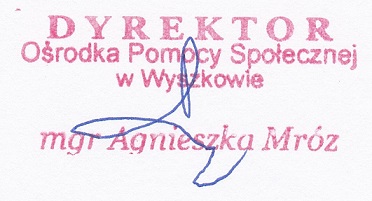 